Publicado en  el 26/02/2015 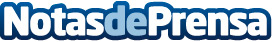 Unión de la Energía: una energía segura, sostenible, competitiva y asequible para todos los europeosDatos de contacto:Nota de prensa publicada en: https://www.notasdeprensa.es/union-de-la-energia-una-energia-segura_1 Categorias: Internacional Sector Energético http://www.notasdeprensa.es